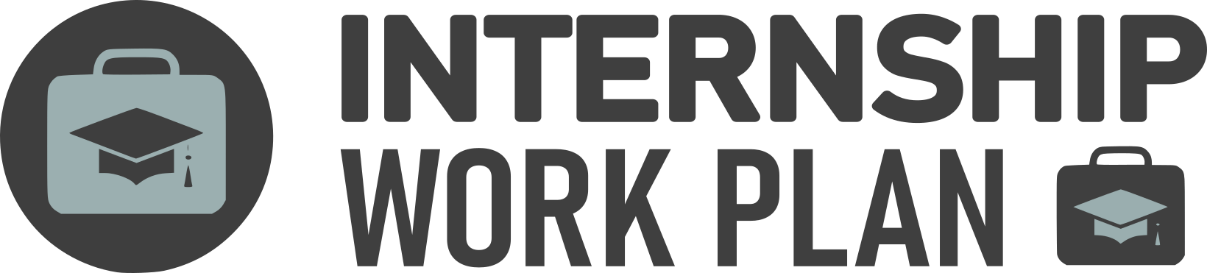 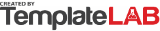 INTERN NAME:INTERN NAME:John DoeJohn DoeJohn DoeSTART DATE:20/01/202320/01/202320/01/2023MAIN MENTHOR:MAIN MENTHOR:MAIN MENTHOR:Benjamin BrooksBenjamin BrooksEND DATE:17/03/202317/03/202317/03/2023INTERNSHIP GOAL:INTERNSHIP GOAL:INTERNSHIP GOAL:INTERNSHIP GOAL:Getting base knowledge of court practice and preparing commercial propoosalsGetting base knowledge of court practice and preparing commercial propoosalsGetting base knowledge of court practice and preparing commercial propoosalsGetting base knowledge of court practice and preparing commercial propoosalsGetting base knowledge of court practice and preparing commercial propoosalsGetting base knowledge of court practice and preparing commercial propoosalsSECTOR/TRAINING:SECTOR/TRAINING:SECTOR/TRAINING:SECTOR/TRAINING:HR/ Standard Operating Procedures HR/ Standard Operating Procedures HR/ Standard Operating Procedures HR/ Standard Operating Procedures HR/ Standard Operating Procedures HR/ Standard Operating Procedures IDTaskTaskTaskTaskTaskTrainer/
SupervisorTrainer/
SupervisorExpected
TimeDeadline1.1Reading SOPs for dress code and time evidenceReading SOPs for dress code and time evidenceReading SOPs for dress code and time evidenceReading SOPs for dress code and time evidenceReading SOPs for dress code and time evidenceJ. ReeseJ. Reese2 work days24/01/20231.2Training and test for SOPs for data loss preventionTraining and test for SOPs for data loss preventionTraining and test for SOPs for data loss preventionTraining and test for SOPs for data loss preventionTraining and test for SOPs for data loss preventionJ. ReeseJ. Reese3 work days27/01/2023SECTOR/TRAINING:SECTOR/TRAINING:SECTOR/TRAINING:SECTOR/TRAINING:ADVOCACY / Court PracticeADVOCACY / Court PracticeADVOCACY / Court PracticeADVOCACY / Court PracticeADVOCACY / Court PracticeADVOCACY / Court PracticeIDTaskTaskTaskTaskTaskTrainer/
SupervisorTrainer/
SupervisorExpected
TimeDeadline2.1General company rules regarding confidentialityGeneral company rules regarding confidentialityGeneral company rules regarding confidentialityGeneral company rules regarding confidentialityGeneral company rules regarding confidentialityD. BartonD. Barton10 work days10/02/20232.2Client relationship, case studying practiceClient relationship, case studying practiceClient relationship, case studying practiceClient relationship, case studying practiceClient relationship, case studying practiceD. NicholsonD. Nicholson10 work days24/02/20232.3Legal case paperwork and court room appearanceLegal case paperwork and court room appearanceLegal case paperwork and court room appearanceLegal case paperwork and court room appearanceLegal case paperwork and court room appearanceC.HarperC.Harper8 work days08/03/203SECTOR/TRAINING:SECTOR/TRAINING:SECTOR/TRAINING:SECTOR/TRAINING:FINANCE / Commercial proposalsFINANCE / Commercial proposalsFINANCE / Commercial proposalsFINANCE / Commercial proposalsFINANCE / Commercial proposalsFINANCE / Commercial proposalsIDTaskTaskTaskTaskTaskTrainer/
SupervisorTrainer/
SupervisorExpected
TimeDeadline3.1ERP solution and training for entering customersERP solution and training for entering customersERP solution and training for entering customersERP solution and training for entering customersERP solution and training for entering customersN. McDonaldN. McDonald2 work days10/03/20233.2Demo of creating commercial proposalsDemo of creating commercial proposalsDemo of creating commercial proposalsDemo of creating commercial proposalsDemo of creating commercial proposalsJ. BrayJ. Bray5 work days17/03/2023INTERNSHIP REVIEWINTERNSHIP REVIEWINTERNSHIP REVIEWINTERNSHIP REVIEWINTERNSHIP REVIEWGrade:9 / 10John Doe already feels lika a part of the team, having the opportunity to offer colleagues his ideas and to implement them on his own. He got the opportunity to be engaged in projects and a variety of tasks (from researching court practice to preparing a commercial proposal for a client). He had his own area of responsibility, which, in my opinion, is very important for getting used to starting from the lowest positions.John Doe already feels lika a part of the team, having the opportunity to offer colleagues his ideas and to implement them on his own. He got the opportunity to be engaged in projects and a variety of tasks (from researching court practice to preparing a commercial proposal for a client). He had his own area of responsibility, which, in my opinion, is very important for getting used to starting from the lowest positions.John Doe already feels lika a part of the team, having the opportunity to offer colleagues his ideas and to implement them on his own. He got the opportunity to be engaged in projects and a variety of tasks (from researching court practice to preparing a commercial proposal for a client). He had his own area of responsibility, which, in my opinion, is very important for getting used to starting from the lowest positions.John Doe already feels lika a part of the team, having the opportunity to offer colleagues his ideas and to implement them on his own. He got the opportunity to be engaged in projects and a variety of tasks (from researching court practice to preparing a commercial proposal for a client). He had his own area of responsibility, which, in my opinion, is very important for getting used to starting from the lowest positions.John Doe already feels lika a part of the team, having the opportunity to offer colleagues his ideas and to implement them on his own. He got the opportunity to be engaged in projects and a variety of tasks (from researching court practice to preparing a commercial proposal for a client). He had his own area of responsibility, which, in my opinion, is very important for getting used to starting from the lowest positions.John Doe already feels lika a part of the team, having the opportunity to offer colleagues his ideas and to implement them on his own. He got the opportunity to be engaged in projects and a variety of tasks (from researching court practice to preparing a commercial proposal for a client). He had his own area of responsibility, which, in my opinion, is very important for getting used to starting from the lowest positions.John Doe already feels lika a part of the team, having the opportunity to offer colleagues his ideas and to implement them on his own. He got the opportunity to be engaged in projects and a variety of tasks (from researching court practice to preparing a commercial proposal for a client). He had his own area of responsibility, which, in my opinion, is very important for getting used to starting from the lowest positions.John Doe already feels lika a part of the team, having the opportunity to offer colleagues his ideas and to implement them on his own. He got the opportunity to be engaged in projects and a variety of tasks (from researching court practice to preparing a commercial proposal for a client). He had his own area of responsibility, which, in my opinion, is very important for getting used to starting from the lowest positions.John Doe already feels lika a part of the team, having the opportunity to offer colleagues his ideas and to implement them on his own. He got the opportunity to be engaged in projects and a variety of tasks (from researching court practice to preparing a commercial proposal for a client). He had his own area of responsibility, which, in my opinion, is very important for getting used to starting from the lowest positions.John Doe already feels lika a part of the team, having the opportunity to offer colleagues his ideas and to implement them on his own. He got the opportunity to be engaged in projects and a variety of tasks (from researching court practice to preparing a commercial proposal for a client). He had his own area of responsibility, which, in my opinion, is very important for getting used to starting from the lowest positions.© TemplateLab.com© TemplateLab.com© TemplateLab.com© TemplateLab.com© TemplateLab.com